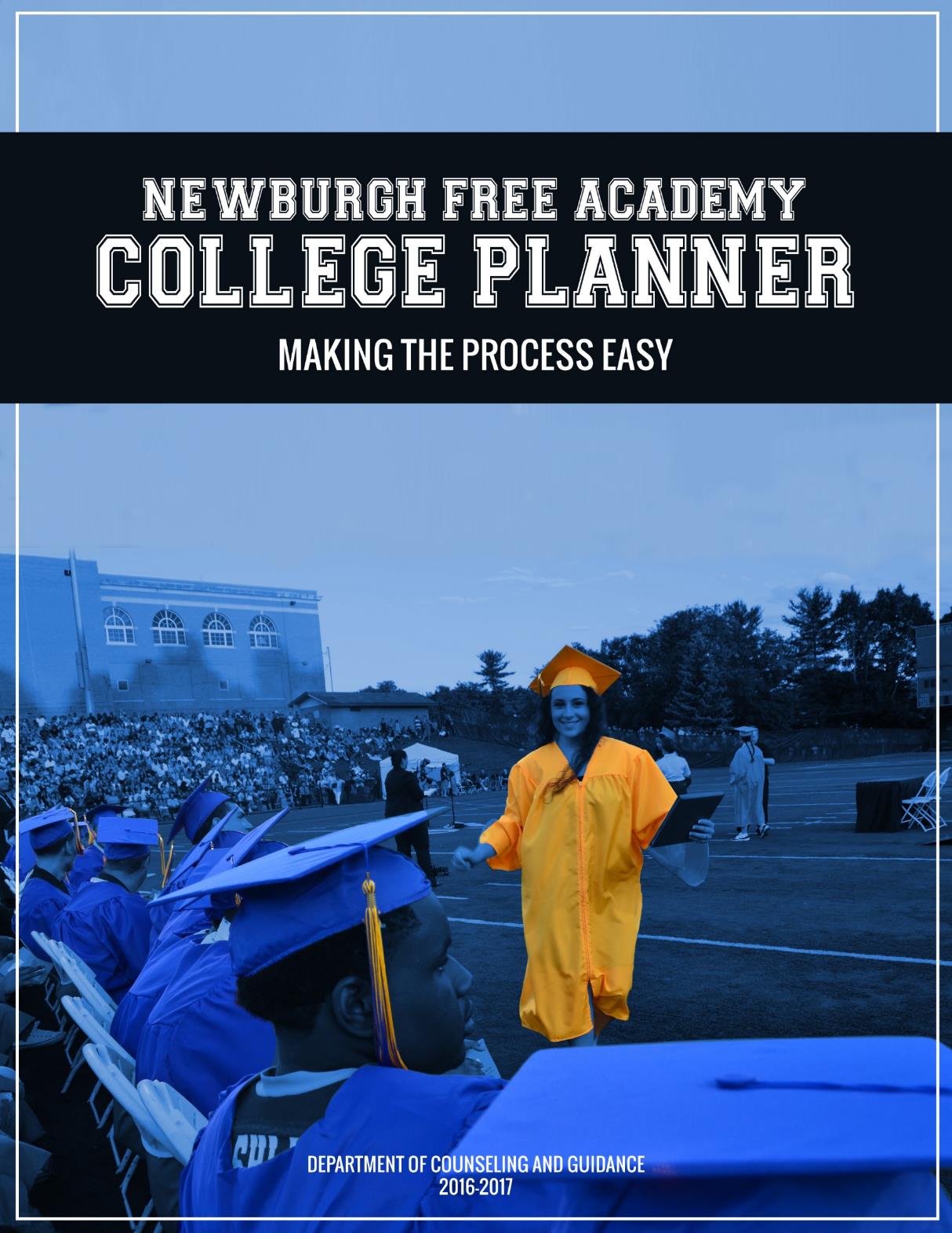 Tabla de ContenidoHaga clic en los artículos abajo para ir directamente a las páginas específicas en este documentoPágina 3		Calendario de Quehaceres: Grado 11	Página 4		Calendario de Quehaceres: Grado 12Página 5		Exámenes Necesario Para Entrar a la UniversidadPágina 6		Preparación Para el SAT/ACTPágina 7		Tipos de Opciones UniversitariosPágina 8		10 fortalezas y Experiencias que Universidades buscan en los    		EstudiantesPágina 9		Oportunidades de Admisión EspecialPágina 10		El Atleta de la Universidad y el Proceso de SelecciónPágina 11		Preguntas Para Hacer Durante el Proceso de Reclutamiento DeportivoPágina 12		Preguntas Para Hacerle a su ConsejeroPágina 12b		Que Pueden Hacer los Consejeros Para UstedPágina 13		NaviancePágina 14		Que le Importa a Usted RealmentePágina 15		Criterios de UniversidadPágina 16		Preguntas Para Hacerles a los Representantes de la UniversidadPágina 17		Lista Para Cuando Visiten La UniversidadPágina 18		Aplicando a la UniversidadPágina 19		Sus DerechosPágina 20		Información Importante Para Aplicar		Página 21		Términos de Aplicación y Factores de Decisión de la UniversidadPágina 22		El Ensayo y Entrevista Para la UniversidadPágina 23		Preparando el ResumenPágina 24		Hoja Para Ayudarles Preparar el ResumenPágina 25		Ayuda FinancieraPágina 25b		Recursos de Internet Para la Ayuda FinancieraPágina 26		Términos de Ayuda Financiera		Página 27		Lista de Quehaceres Para el Verano: Grado 11Página 28		Plan AcadémicoPágina 29		Plan Académico (Continuación)Página 30		Hoja de Datos del EstudiantePágina 31		Formulario de Solicitud de TranscripciónPágina 32 		Lista de Quehaceres UniversitarioPágina 33		Hoja de Entrevista: Grado 12Página 34		Lista de Quehaceres para la aplicación UniversitariaCalendario de Quehaceres: Grado 11Calendario de Quehaceres: Grado 12Exámenes Necesarios Para Entrar a la UniversidadPreparation Para el SAT/ACTTipos de Opciones Universitarios10 Fortalezas y Experiencias que las Universidades Buscan en un Estudiante1. Un programa desafiante de la universidad. Estudiantes académicamente exitosos deben tomar clases académicamente desafiantes. (i.e. clases de honores y nivel universitario)2. Grados que representan un gran esfuerzo. Grados deben mostrar que siguen subiendo año tras año. Sin embargo, grados un poquito más bajo en un programa riguroso es recomendado en vez de tener una “A “ en clases menos desafiantes.3. Buenos resultados en las pruebas (SAT/ACT). Estos deben ser consistentes con el rendimiento de la escuela secundaria.4. Apasionada participación en algunas actividades, demostrando el liderazgo y la iniciativa. Calidad, no cantidad, de experiencia es más importante.5. Servicio de comunidad que muestra evidencia de ser un "contribuyente". Actividades deben demostrar preocupación por los demás y una visión global.6. Trabajo o experiencias fuera de la escuela (incluyendo las actividades de verano) que ilustran el desarrollo de áreas de interés, responsabilidad y dedicación, Trabajo u otro uso significativo de tiempo libre puede demostrar madurez.7. Un ensayo bien escrito que demuestra  una idea de la personalidad, valores y objetivos de los alumnos. El ensayo de aplicación debe ser reflexivo y altamente personal y debe demostrar que este escrito cuidadosamente y bien construida.8. Cartas de recomendación de profesores y consejeros que dan evidencia de integridad, habilidades especiales y rasgos de carácter positivos. Los estudiantes deben solicitar recomendaciones de los maestros que respeten su trabajo en su disciplina académica.9. Recomendaciones complementarias por adultos que han tenido importante contacto directo con el estudiante. Cartas de entrenadores o supervisores en el trabajo a largo plazo o actividades de voluntariado son valiosas, sin embargo, las recomendaciones de conocidos o amigos de la familia no reciben mucho peso.10. Cualquiera información valiosa que haga que el estudiante sobresalga arriba de otros estudiantes. Incluyan reconocimientos, premios, pruebas de talento o experiencia, o cualquier otra cosa que hace el estudiante único. En general, universidades están buscando alumnos que sean miembros activos del cuerpo estudiantil.Fuente: pagina de web de IECA: www.educationalconsulting.orgOportunidades de Admisión EspecialLa Universidad Estatal de Nueva York del Educational Opportunity Program (EOP) proporciona acceso, apoyo académico y asistencia financiera a los estudiantes que muestran promesa para tener éxito en la Universidad pero que al contrario sean ofrecidos admisión. Disponible principalmente para los estudiantes matriculados a tiempo completo, el programa apoya a los estudiantes mientras sus carreras universitarias en la Universidad.Esta información le ayudará a determinar si debe aplicar a SUNY a través el programa oportunidad educativa (EOP). Le animamos a discutir sus opciones de universidad con sus consejeros. EOP está diseñado para estudiantes que necesitan ayuda académica especial así como ayuda financiera. Tendrá que completar otros formularios y documentos de ayuda financiera por las universidades  que aplique. Asegúrense de completar todos los formularios y devolverlos puntualmente como se indica.Elegibilidad:Para ser elegible para admisión para EOP debe ser:         Residente del estado de Nueva York durante 12 meses antes de entrar a la universidad;         Tener consideración de admisión especial; y         Calificar como económicamente desfavorecido según los lineamentos. En la selección de estudiantes para el programa, se da prioridad a los solicitantes que son históricamente desfavorecidos.Nota:* Los solicitantes considerados inelegibles para el EOP todavía pueden calificar para admisión y ayuda financiera a través de otros procesos de admisión.** Algunas universidades privadas tienen el programa HEOP (programa de oportunidades de educación). Verifique con cada universidad para averiguar cuáles son sus calificaciones.Documentos requeridos:Como parte del proceso de admisión de EOP, su expediente de la escuela secundaria y grados de exámenes se revisará, así como información sobre clubes, aficiones, trabajos y cualquier otra experiencia que tuvieron un impacto en su educación. Esta información ayudará a los consejeros universitarios a evaluar su potencial para el éxito en un programa de la Universidad.Servicios de apoyo:Los estudiantes del programa de EOP pueden recibir servicios de apoyo, como orientación académica, profesional y personal; instrucción complementaria y tutoría. Como parte del paquete de ayuda financiera de los estudiantes, EOP ofrece asistencia financiera para gastos más allá de la matrícula (libros, suministros, etcétera.).Transferencias:Usted es elegible para el programa EOP si se transfiere de una universidad donde también recibió el programa EOP , Colegio Discovery, HEOP (programa de oportunidades de educación), SEEK (búsqueda para la educación, elevación y conocimiento) o un  programa similar. Si su universidad anterior no tenía un programa similar o EOP, pueden ser considerados con elegibilidad de transferencia y debe notificar a la Universidad a la que está transfiriendo de tu interés.Exención de tarifa:Estudiantes presentando una solicitud de consideración de EOP pueden calificar para una exención de tarifa de aplicación de sus primeras opciones de cuatro universidades. Si un estudiante no cumple con los requisitos académicos y económicos, o el campus al que solicita el estudiante no tiene un programa EOP, el estudiante se le cobrará la tarifa.Los solicitantes que se consideren elegibles para EOP por razones financieras aún pueden calificar para admisión y ayuda financiera como candidatos tradicionales. Póngase en contacto con la oficina de admisiones  de EOP en la universidad que apliquen antes de aplicar.Haga clic aquí f o un ejemplo de Lineamentos de ingresos EOPEl Atleta de la Universidad y el Proceso de SelecciónEl mundo de los deportes de la UniversidadMuchos atletas de la secundaria esperan continuar con sus deportes en la Universidad. En muchos casos, estas expectativas pueden ser muy realistas; en otros, no son. Cuando llegue el momento, asegúrese de hablar con su entrenador, su director atlético y su consejero sobre los deportes de la Universidad. Estas personas podrán darle la información que necesita para hacer una transición importante en su vida. Mientras tanto, tenga los siguientes puntos en cuenta.1. Buscar el programa académico para usted. Usted posiblemente no sabe exactamente lo que quiere estudiar, pero probablemente tiene una idea de algunas opciones académicas que suenan mejor que otros. Usted también debe saber sobre las clases que usted debe tomar para prepararse para la Universidad y que serán aceptados por la NCAA.2. Encontrar las mejores universidades para usted. Cuando haga una lista de posibles universidades, asegúrese de desarrollar una lista que cumplan sus requisitos académicos, profesionales y personales. Deportes universitarios sólo duran cuatro años, pero su carrera va a durar toda la vida. Trate de recordar la razón principal que va ir a la Universidad.3. Prepárate para participar en deportes en la Universidad por preparándote temprano. Comience en su primer año aprendiendo sobre los cursos que debe tomar. Aplique al clearinghouse después de su tercer año de secundaria. Tome el PSAT, SAT, o ACT y envíen sus resultados a NCAA. Preparen una carta de interés y resumen para los equipos de las universidades que le interesan. Por último, mantengan sus calificaciones y desarrolle una buena ética de trabajo.Procedimientos de la NCAA ClearinghouseSi va a jugar en una división I o II del deporte, es su responsabilidad para asegurarse de que el clearinghouse reciba los documentos que necesita para certificar los.Los estudiantes deben:         Completar el formulario de liberación del estudiante y envíenlo al clearinghouse.         Revisen con su consejero la lista de cursos aprobado por el NCAA para asegurarse que están tomando los cursos que son aceptables por el clearinghouse.         Registrar el número de PIN para que puedas verificar el estado de su certificación.           Página de web del centro de elegibilidad NCAATambién debe enviar la siguiente información al clearinghouse:         Su transcripción.         Resultados del SAT o ACT presentados en una de dos maneras:o En la transcripción oficial de la escuela secundaria.o Reportado directamente de la Agencia de prueba al Clearinghouse poniendo el código 9999 como una opción universitaria cuando se registre para el SAT o ACT. * Por favor note que los grados del Student Score Report directamente del Student Score Report  del estudiante no son utilizables.         Prueba de graduación de la secundaria, incluyendo fecha de graduación específica.(Continúa en página siguiente)El Atleta de la Universidad y el Proceso de Selección(Continuación de página anterior)Preguntas para los reclutadores al buscar programas deportivos:         ¿Qué posición quiere que juegue y cuántas personas están reclutando para la misma posición?         ¿Cómo coinciden las prácticas con las clases que voy a tomar?         ¿Que se espera de los jugadores durante fuera de temporada?         ¿Qué pasará con mi beca si estoy lesionado o no elegible para participar?         ¿Hay servicios disponibles en caso de que estoy teniendo dificultades para mantenerme al día con mis cursos y necesito ayuda adicional?         ¿Son todas las lesiones atendidas por el seguro del equipo?         ¿Viaja el entrenador atlético con el equipo?Preguntas para los jugadores:         ¿Cómo se ve un horario típico de día a día?         ¿Cuál es la actitud general de los profesores hacia los atletas? ¿Cuál es la actitud de los estudiantes que no son deportistas?         ¿Están los entrenadores disponibles para ayudar si usted está teniendo problemas académicos?         ¿Hay horas de estudio obligatorio si es así, ¿qué son ellos?Preguntas para preguntar durante el proceso de reclutamiento deportivo1. ¿Asistiría a esta Universidad si yo no tendría intenciones de competir?2. Los entrenadores y los jugadores parecen genuinamente preocupados cada uno?3. ¿Tendría éxito en esta universidad académicamente? ¿Atléticamente? Personalmente?4. Parecen preocuparse los entrenadores por académicos?5. ¿Cómo se compara esta universidad con otros que he visitado?6. ¿Cómo me sentiría si uno o más de los entrenadores se fueran? ¿Estaría feliz con la universidad y mi participación en los deportes?7. ¿Satisface la universidad todos los criterios que tengo en mi "lista del deseo"?Para más información sobre el proceso de contratación, consulte su consejero o visite http://www.NCAA.org/Contactos y visitasLos atletas de la secundaria están sujetos a las reglas del NCAA como cualquier jugador de universitario. Por no seguir las reglas, podría poner en peligro su futuro deportivo. Si necesita aclaraciones de estas reglas, consulte su consejero, entrenador o director deportivo.         Un entrenador universitario puede contactar a los atletas de la secundaria solamente después de su tercer año (Grado 11). Un contacto es cualquier reunión cara a cara que incluye un simple "Hola".         Los atletas de la secundaria pueden recibir cartas de entrenadores universitarios, profesores y estudiantes, pero no hasta después º del primero de septiembre de su tercer año.         Contactos están prohibidos con aumentadores de presión de la Universidad en cualquier momento.         Durante su contacto, no puede recibir camisetas, recuerdos de universidad o incentivos financieros para firmar un contrato a una Universidad en particular.         La NCAA permite "futuros estudiantes-atletas" una visita pagada a cinco universidades diferentes. Seleccione cuidadosamente sus visitas. Esta restricción se aplica incluso si usted es reclutado para más de un deporte.         Usted no puede hacer una visita oficial hasta que le da una transcripción oficial de la escuela secundaria a la universidad y resultados de los PSAT, Pact, ACT o SAT.         Cada visita no puede durar más de 48 horas.         Usted puede visitar cualquier campus en cualquier momento más allá de sus cinco visitas oficiales si paga todos los gastos por cada visita.Preguntas Para Hacerle a su Consejero NavianceLo que Realmente le Importa a UstedLo que realmente le importa a usted influirá su selección de universidad. Identificando y clarificando algunos de estos factores le ayudara entender las características importantes que les ofrecen las universidades que usted está buscando.Instrucciones: Lea cada declaración abajo y ponga una "x" en la caja con el número apropiado.  1 - muy importante 2 – un poco importante 3 - no es importanteCriterios de la UniversidadLos factores  abajas son importantes para considerar al empezar a examinar las universidades y sus opciones.Coloque una "x" en la caja que tenga criterios que son importantes para usted.Preguntas para hacerles a representantes de las universidadesAbajo hay una lista de preguntas que usted puede usar cuando visitan los representantes de las universidades. Representantes de las universidades pueden decirle mucho, use el tiempo disponible para ver los mas que puede, y  pregunte todas las preguntas que pueda. ¡No sea tímido! ¡No asuma que usted no puede ser aceptado en una universidad! ¡No suponga nada! ¡Anímate y pregunta! Hace un buen uso de este tiempo y no se arrepentirá.Lista Para Cuando Vayan a Visitar las UniversidadesAplicando a la UniversidadSus Derechos
La declaración de los derechos del estudiante claramente les explica a los estudiantes que ingresan a la Universidad los derechos y responsabilidades de los estudiantes que tienen en el proceso de admisión.Antes de aplicarUsted tiene derecho a recibir información objetiva y completa de universidades sobre su admisión, costos financieros, oportunidades de ayuda financiera, prácticas y paquetes y las políticas de vivienda. Si usted considera aplicar bajo la admisión temprana o acción temprana tiene derecho a la información completa de la universidad sobre sus procesos y políticas.Cuando está ofrecido admisiónUsted tiene el derecho a esperar para responder a una oferta de admisión hasta el 1 de mayo. Universidades que piden compromisos a las ofertas de admisión y asistencia financiera antes del 1 º de mayo claramente deben ofrecer la oportunidad de solicitar (por escrito) una extensión hasta el 1 de mayo. Debe conceder esta extensión y su petición no puede poner en peligro su estatus para admisión y ayuda financiera (este derecho no se aplica a los candidatos admitidos en un programa de decisión temprana).Si los ponen en una lista de espera y alternativasLa Universidad le notificará, por carta y debe proporcionar el número de estudiantes en la lista de espera, el número ofrecido de admisión y la disponibilidad de ayuda financiera y vivienda.Universidades no pueden requerir un depósito ni un compromiso por escrito como condición de permanecer en una lista de espera. Sin embargo, se espera que las universidades le notifiquen de la resolución de su estado de lista de espera antes del 1 de agosto."Vaya con confianza en la dirección de tus sueños.Viva la vida que ha imaginado."~Henry David ThoreauInformación Importante de Admisión UniversitariaEl Ensayo y Entrevista de la Universidad
Preparando un ResumenHoja Para Ayudarlos Preparar el ResumenEscuela: Newburgh Free AcademyDomicilio: ABCD Main Street., su ciudad, NY Su códigoCódigo CEEB: 333310 Áreas académicas de interés:Cursos del grado 12:Premios y reconocimientos:Clubes:Deportes:Música:Servicio comunitario:Experiencia laboral:Ayuda FinancieraTérminos de Ayuda FinancieraAward Letter = Carta de concesión u otorgamiento. Una carta de concesión u otorgamiento (también llamada notificación de ayuda económica) es un papel o documento electrónico por parte de alguna universidad que describe los tipos y cantidades de ayuda estudiantil que han ofrecido al estudiante.Campus based Financial Aid=Ayuda financiera basada en el campus: fondos federales, que son controlados por la Universidad y se distribuyen a los estudiantes que califican para ayuda financiera. Este programa incluye empleo para estudiantes y la subvención del programa de oportunidad educativa (EOP). College Work-Study = Empleo para estudiantes. El empleo estudiantil ofrece a los estudiantes un trabajo de tiempo parcial, dentro o fuera del campus universitario, como parte de su paquete de ayuda económica. Federal Work-Study es un programa de empleo para estudiantes con necesidad económica.Federal Parent Loan for Undergraduate Students (PLUS) Un préstamo para los padres que tienen hijos come dependientes en la escuela. Los padres pueden pedir prestado una suma de dinero equivalente al coste de la educación. Los padres empiezan pagos de 30-60 días después de recibir el préstamo y debe hacer los pagos de al menos $50 por mes. Los padres pueden tomar hasta 10 años para devolver el préstamo.Préstamo Federal Perkins: Préstamos federales para estudiantes que otorga la institución educativa como parte de su oferta de ayuda económica. Debe devolverse, pero los pagos no comienzan sino hasta nueve meses después que ha dejado la institución. Las instituciones utilizan la información de la FAFSA para otorgar estos préstamos.Solicitud gratuita de ayuda Federal para estudiantes (FAFSA):  El formulario de solicitud de ayuda económica que todas las instituciones educativas o institutos profesionales utilizan. Se llena en el último año de escuela preparatoria, tan pronto como sea posible después del 1 de enero, y luego se regresa al Departamento de Educación de EE.UU. para su consideración. Debe llenar una FAFSA cada año que esté inscrito en la universidad.Grant = Subvenciones o subsidios. Una subvención o subsidio es una forma de ayuda gratuita que generalmente se otorga a estudiantes que tienen necesidad económica. Un ejemplo es Federal Pell Grant.CSS/Financial Aid PROFILE = Perfil del Servicio de Becas Universitarias. El Perfil es una solicitud de ayuda económica creada por el Servicio de Becas Universitarias de la Junta Universitaria. El Perfil es usado por alrededor de 225 facultades y universidades y 175 programas de becas privadas para otorgar sus propios fondos de ayuda estudiantil. Scholarship = Beca. Una beca privada es una forma de ayuda gratuita que usualmente se otorga por parte de organizaciones privadas (por ejemplo: fundaciones, corporaciones, asociaciones, personas filántropas y organizaciones sin ánimo de lucro) con base en mérito o actividades, como servicio comunitario. Existen becas renovables que están disponibles por todos los cuatro años en lugar de sólo uno.Student loans=Préstamos estudiantiles: Dinero prestado para la educación superior a través del estado o fondos federales, los bancos privados o la Universidad sí mismo. Existen una serie de folletos explicando los tipos de préstamos y la elegibilidad del estudiante.Préstamo Stafford Subsidiado: Un préstamo con intereses subsidiados por el gobierno federal, hecho bajo por un banco o crédito de unión o asociación de ahorro y préstamo. Los prestatarios deben mostrar necesidad a través de la FAFSA o perfil CSS. Pago comienza seis meses después de la graduación o al salir de la Universidad.Préstamo Stafford No subsidiados: Préstamo no subsidiado son para todos los estudiantes independientemente de necesidad. Interés se paga al préstamo mientras el estudiante está asistiendo a la Universidad. Todas las demás características del programa son las mismas como el préstamo Stafford subsidiado. Programa de asistencia de matrícula (TAP): un programa basado en el costo de estudio y ingreso de familia disponible para los residentes del estado de Nueva York para el estudio dentro del estado.Lista de Cosas Quehacer de VeranoPlan académicoPlan Académico (continuada)NOTAS:Hoja de Datos del EstudianteEste formulario le ayudará a su consejero y profesor escribir recomendaciones para usted parasolicitudes universitarias, becas, empleo y otras oportunidades.Universidades a los que va a aplicar:Actividades extras curriculares:En el espacio provisto, apunten los clubes, organizaciones y equipos deportivos en el que usted participó (que sea en o fuera de la escuela). Además de años de participación, por favor apunten posiciones de liderazgo u otra información relevante que le ayudará a definir su participación en esa organización.Experiencia de trabajo/voluntario:Favor de incluir fecha de empleo, tipo de trabajo y aproximado horas por semana.Premios académicos, honores y logros:Incluyen los honores ganados (adentro o fuera de la escuela).Información personal: Recomendaciones de la universidad solicitan un resumen sobre el carácter y potencial para el crecimiento personal e intelectual del estudiante. Responda lo siguiente.Formulario de solicitud de transcripciónSe hará todo lo posible para honrar solicitudes lo mas ante posible, permitan cinco 5 días para su procesamiento.                                    (* No requerida de firma)Formulario de solicitud de transcripción debe enviarse a su consejero escolar.Lista de quehaceres de la UniversidadGrab	Apunte fechas importantes para su proceso de solicitud abajo.Hoja de entrevista SeniorLista de Quehaceres de la UniversidadPor favor complete esta lista para cada aplicación.Les he dado formularios de recomendación a los siguientes maestros:Nota: Cartas de recomendación deben enviarse directamente del maestro al consejero.USO DE OFICINA SOLAMENTE:SEPTIEMBREOCTUBRENOVIEMBREDICIEMBRE – ENEROFEBRERO-MARZOABRIL – MAYOJUNIOJULIO – AGOSTOSEPTIEMBREOCTUBRENOVIEMBREDICIEMBREENEROFEBREROMARZO-ABRILMAYOJUNIO    La mayoría de las universidades requiere que el estudiante tome una prueba de entrada para la universidad. Estas pruebas son indicadores de qué tan bien un estudiante hará académicamente en la Universidad su primer año. La mayoría de las universidades de cuatro años los requiere, las universidades de dos años no las requiere. A continuación están las opciones de las pruebas para elegir y cuando las pruebas se ofrecen:PSAT: El Preliminary Scholastic Aptitude Test (PSAT) se toma en octubre del tercer año (se puede tomar los años anteriores también) y es un examen de práctica en preparación para el SAT. Es el mismo formato del SAT y es útil como un indicador de puntuaciones para el SAT. Puntajes del PSAT no son generalmente utilizados por universidades como criterios de admisión, pero su puntaje en el examen determinara cualificación para la participación en el programa nacional de becas de mérito. Planea tomar el PSAT en el otoño del grado 10 o 11.Pruebas tema SAT/SAT: Los estudiantes deben tomar el  Scholastic Aptitude Test (SAT) y el American College Test (ACT). Estudiantes en el grado 11 típicamente toman el SAT y ACT  durante el semestre de primavera, generalmente en marzo, mayo o junio. Además, estudiantes del grado diez y once debe considerar una o más pruebas SAT Subject Test en junio. Hable con su consejero acerca de su situación específica.ACT: El American College Testing (ACT) incluye pruebas basadas en el plan de estudios que miden el desarrollo educativo de los estudiantes en inglés, matemáticos, lectura, escritura y razonamiento de la ciencia.Concordancia entre las puntuaciones de ACT y SAT* Nota: Crític Source: College Board, Collegeboard.orga de lectura y matemáticas puntuaciones sóloUniversidades utilizan puntuaciones diferentemente, pero ningún colegio toma las decisiones de admisión basadas exclusivamente en ellos. De hecho, su expediente académico (los cursos que has tomado y los grados que has recibido) se ven mucho más de cerca que sus puntuaciones.Una manera probada para aumentar su puntuaciónLas mejores maneras de prepararse para el SAT y ACT son estudiar mucho en la escuela y leer lo más que pueden. Leyendo es una gran manera de mejorar su puntuación y fortalecer su vocabulario.La escritura también es importante en su preparación. Si escribes en un diario de clase de inglés, o proyectos de clase, es una gran manera de prepararse para estos exámenes.Registrase para el examen SAT o ACTPara registrarse en línea para el SAT o ACT, entre a la página en https://www.collegeboard.org/ o http://www.actstudent.org/Account . Tenga en cuenta que el código CEEB de NFA es 333310.Estrategias para tomar los exámenesEstrategias para tomar exámenes se pueden aprender a través de  practicar. Algunas estrategias comunes son:         Tomar el examen de práctica con los materiales que reciba de la SAT o ACT.         Encontrar pruebas de práctica en línea o en libros (consulte con la oficina de consejería o su biblioteca de la escuela).         Después de tomar un examen de práctica, revise con cuidado las preguntas que se recibió correctamente. Lea las explicaciones de las respuestas correctas.         Si encuentra que hay resultados de un tema especifico que no recibió correctamente, obtenga ayuda de un profesor en esa área de tema. Por ejemplo, un profesor de matemáticas puede recomendar un buen libro para repasar los conceptos básicos de geometría o álgebra.Día de la pruebaLa noche anterior:         Asegúrese de que tiene una identificación con foto para llevar con usted al examen. Si no; Consulte su consejero con anticipación antes del examen.         Organice todo lo que se necesita. Hay una lista  disponible en su boleto de entrada. Haciendo esto, no tendrá que hacer todo último minuto por la mañana del examen.         No programe un gran evento social.         Planee para hacer algo que les relaja - leyendo su libro favorito, viendo TV, hablando por teléfono (pero no sobre la prueba) o salga a caminar.         Vaya dormir temprano - pensará mejor si usted está bien descansado.La mañana de:         Planee llegar temprano para el examen.         Tome desayuno. Cuando usted tiene hambre, es más difícil concentrarse y se sentirá soñoliento.         Traiga un aperitivo. Si un desayuno completo es demasiado para usted primera cosa en la mañana, coma una manzana hacia el centro de exámenes.          Asegúrese de llevar su identificación de foto.Universidades de cuatro años son para estudiantes que desean seguir un programa académico general. Este programa les dará la base para estudios más avanzados y profesionales. Universidades de cuatro años  ofrecen licenciaturas en varias áreas de las artes y las Ciencias, como literatura, idiomas, historia, economía, ciencia política, ciencias, computación e ingeniería y en muchas otras áreas.Universidad de la comunidad es una gran manera para que los estudiantes paguen la Universidad sin acumular una enorme deuda. Universidades comunitarias también ofrecen una variedad de programas en que los estudiantes solamente necesitan una licenciatura de dos años para trabajar. Para los estudiantes que quieren su licenciatura de cuatro años, muchos estudiantes tienen la opción de transferencia. La mayoría de las universidades comunitarias mantienen transferencia o "acuerdo de articulación ", con un número de universidades de cuatro años. Algunos estudiantes usan sus posibilidades de entrar en una universidad más selectiva.Universidades de Carrera y técnicas son para los estudiantes con un objetivo claro de carrera que les gustaría entrar al mercado de trabajo rápidamente. Algunas de estos trabajos incluyen, pero no se limitan a la atención de la salud (enfermería práctica, ayudante de salud en el hogar), computación, tecnología (electrónica, mecánica automotriz, plomería, calefacción y aire acondicionado), artes culinarias, negocios y más. El tipo específico de certificado o licenciatura puede variar, pero la licenciatura de asociado de dos años son comunes. Debido que estas áreas sean tan especializadas, puede ser difícil o imposible cambiar de carreras sin empezar de nuevo. Además, ayuda financiera puede ser limitada en escuelas técnicas.Programas de honores de la Universidad son una buena oportunidad para los estudiantes que están buscando  clases pequeñas y un programa más desafiante. Cada programa de honor tiene sus propios requisitos de entrada, pero en general, que necesita altas calificaciones y resultados de los exámenes. Muchas universidades tienen opciones de honores y es una buena idea llamar a la oficina Universidades de cuatro años son para estudiantes que desean seguir un programa académico general. Este programa les dará la base para estudios más avanzados y profesionales. Universidades de cuatro años  ofrecen licenciaturas en varias áreas de las artes y las Ciencias, como literatura, idiomas, historia, economía, ciencia política, ciencias, computación e ingeniería y en muchas otras áreas.Universidad de la comunidad es una gran manera para que los estudiantes paguen la Universidad sin acumular una enorme deuda. Universidades comunitarias también ofrecen una variedad de programas en que los estudiantes solamente necesitan una licenciatura de dos años para trabajar. Para los estudiantes que quieren su licenciatura de cuatro años, muchos estudiantes tienen la opción de transferencia. La mayoría de las universidades comunitarias mantienen transferencia o "acuerdo de articulación ", con un número de universidades de cuatro años. Algunos estudiantes usan sus posibilidades de entrar en una universidad más selectiva.Universidades de Carrera y técnicas son para los estudiantes con un objetivo claro de carrera que les gustaría entrar al mercado de trabajo rápidamente. Algunas de estos trabajos incluyen, pero no se limitan a la atención de la salud (enfermería práctica, ayudante de salud en el hogar), computación, tecnología (electrónica, mecánica automotriz, plomería, calefacción y aire acondicionado), artes culinarias, negocios y más. El tipo específico de certificado o licenciatura puede variar, pero la licenciatura de asociado de dos años son comunes. Debido que estas áreas sean tan especializadas, puede ser difícil o imposible cambiar de carreras sin empezar de nuevo. Además, ayuda financiera puede ser limitada en escuelas técnicas.Programas de honores de la Universidad son una buena oportunidad para los estudiantes que están buscando  clases pequeñas y un programa más desafiante. Cada programa de honor tiene sus propios requisitos de entrada, pero en general, que necesita altas calificaciones y resultados de los exámenes. Muchas universidades tienen opciones de honores y es una buena idea llamar a la oficina de admisiones o de visitar las páginas de la web de la universidad para averiguar si las universidades que le interesan tienen programas de honores.Academias de servicio (Militar de los Estados Unidos, Naval, fuerza aérea, guardia costera y los marinos) ofrecen cuatro años de educación universitaria que conduce a una licenciatura. Cadetes y guardiamarinas reciben matrícula, asistencia médica, alojamiento y comida y un estipendio mensual que paga por uniformes, libros y gastos incidentales. Después de graduarse, los comisionados están obligados a un período activo de al menos cinco años. ROTC es también una opción. Este programa de cuatro años consta de dos a cinco horas de instrucción militar semanal y algunos períodos de entrenamiento de verano. Es importante investigar lo que se necesita para entrar en las academias de servicio.Los estudiantes de artes visuales y escénicas tienen varios tipos de universidades a considerar. Hay conservatorios y escuelas de Artes independientes que ofrecen una experiencia de inmersión. Hay universidades más grandes donde puede encontrar programas de música  o dentro de la Universidad. Además de completar una aplicación de la Universidad, los estudiantes deben preparar un portafolio o una audición.En decidir si o no perseguir atletismo intercolegiales, es importante recordar de elegir una universidad por sus académicos, no para el deporte. Otras cosas a considerar incluyen qué División de NCAA para participar. Necesitará seguir las reglas de la NCAA y asegúrese de mantener sus grados y puntajes de exámenes altos. Para jugar en la Universidad, los estudiantes deben aplicar a la NCAA Clearinghouse .Más y más estudiantes con discapacidades de aprendizaje van a la universidad. Es importante que busque  universidades acomoden a estudiantes con dificultades de aprendizaje. Los estudiantes y padres tendrán que entregar  evidencia de la discapacidad de aprendizaje y que se necesita para que lo apoyen. Siempre es bueno evaluar  qué tipo de universidad tiene el mejor ambiente de aprendizaje para apoyar sus necesidades.de admisiones o de visitar las páginas de la web de la universidad para averiguar si las universidades que le interesan tienen programas de honores.Academias de servicio (Militar de los Estados Unidos, Naval, fuerza aérea, guardia costera y los marinos) ofrecen cuatro años de educación universitaria que conduce a una licenciatura. Cadetes y guardiamarinas reciben matrícula, asistencia médica, alojamiento y comida y un estipendio mensual que paga por uniformes, libros y gastos incidentales. Después de graduarse, los comisionados están obligados a un período activo de al menos cinco años. ROTC es también una opción. Este programa de cuatro años consta de dos a cinco horas de instrucción militar semanal y algunos períodos de entrenamiento de verano. Es importante investigar lo que se necesita para entrar en las academias de servicio.Los estudiantes de artes visuales y escénicas tienen varios tipos de universidades a considerar. Hay conservatorios y escuelas de Artes independientes que ofrecen una experiencia de inmersión. Hay universidades más grandes donde puede encontrar programas de música  o dentro de la Universidad. Además de completar una aplicación de la Universidad, los estudiantes deben preparar un portafolio o una audición.En decidir si o no perseguir atletismo intercolegiales, es importante recordar de elegir una universidad por sus académicos, no para el deporte. Otras cosas a considerar incluyen qué División de NCAA para participar. Necesitará seguir las reglas de la NCAA y asegúrese de mantener sus grados y puntajes de exámenes altos. Para jugar en la Universidad, los estudiantes deben aplicar a la NCAA Clearinghouse .Más y más estudiantes con discapacidades de aprendizaje van a la universidad. Es importante que busque  universidades acomoden a estudiantes con dificultades de aprendizaje. Los estudiantes y padres tendrán que entregar  evidencia de la discapacidad de aprendizaje y que se necesita para que lo apoyen. Siempre es bueno evaluar  qué tipo de universidad tiene el mejor ambiente de aprendizaje para apoyar sus necesidades.¡Comience su búsqueda de la Universidad hoy!¡Comience su búsqueda de la Universidad hoy!PIN #Su consejero es uno de sus mejores recursos para planificar para la Universidad. Su consejero tiene información sobre exámenes de admisión, preparación para la Universidad y opciones de carrera y educación. Aquí hay algunas preguntas básicas para comenzar su conversación:❏ ¿Cuáles son los cursos necesarios y recomendados para la graduación y la preparación para la Universidad?❏ Que cursos electivos recomienda?❏ ¿Qué cursos universitario puedo tomar?❏ Cuando se va a dar aquí el examen PSAT/SAT/ACT?❏ Da este escuela el SAT/ACT, o voy a tener que ir a algún lugar cercano? ¿Cómo me registro?❏ ¿Hay sesiones de noche disponibles para la planeación universitaria o el SAT?❏ ¿Cómo obtengo más información acerca de las universidades?❏ ¿Qué actividades puedo hacer en casa y durante el verano para prepararme para la Universidad?❏ ¿Qué tipo de grados requieren las diferentes universidades?❏ Hay ferias universitarias en la escuela, o cerca?❏ Que universidades van otros estudiantes de mi escuela?❏ ¿Cuáles son los requisitos para la sociedad nacional de honor?❏ ¿Tiene alguna información que me ayude a empezar a explorar mis intereses y carreras relacionadas?❏ Si mi universidad necesita una recomendación de usted, ¿cómo puedo ayudar que me conozca mejor para que pueda ser más personal?❏ Hay una beca especial que deba saber ahora para aplicar cuando es tiempo?❏ Puedo ver mi transcripción tal y como está ahora, para ver si todo está como debe ser?❏ ¿Cómo solicito ayuda financiera?SUS CONSEJEROS DE LA ESCUELA* @necsd.net a fin de agregar direcciones de correo electrónicoQué pueden hacer los consejeros por usted?El Departamento de consejería ayuda a los estudiantes, padres, maestros y administradores a lograr el éxito académico, alcanzar sus metas y asumir la responsabilidad personal y académica.Un programa de consejería escolar  desarrollado es:      para ayudar a todos los estudiantes aprender con eficacia y eficiencia.      un currículo organizado y planificado que es secuencial y flexible.      parte del proceso educativo total, con los consejeros que brindan servicios de asesoría especializada e intervenciones.El Departamento de consejería promueve:      Logros de los estudiantes      Planificación de carrera y Universidad      Desarrollo personal/socialConsejeros trabajan con los maestros, administradores y padres en:      Rendimiento académico de los estudiantes      Comportamiento de los estudiantes      Necesidades social/emocional      Actividades de orientación en clase      Intervenciones de consejería      Comunicación casa/escuela      Relaciones de padre/hijo      Conferencias de padres-maestros      Referencias para agencia comunitariaComuníquese con su oficina de consejería para todas sus necesidades de planificación universitaria.Naviance es un programa para estudiantes  de preparación de carreras y universitario para estudiantes de secundaria que ayuda a alinear sus fortalezas e intereses a las metas después de la secundaria que mejora los resultados académicos. Naviance ayuda a los estudiantes en  planificar sus académicas, carreras y opciones de Universidad.Para configurar tu cuenta gratuita de Naviance, consulte a su consejero. Registre su información de inicio de Naviance aquí:Mi nombre de usuario Naviance :(sus iniciales, en mayúsculas y tu ID de escuela de 6 dígitos (es decir. AB123456))Mi contraseña Naviance :(tu cumpleaños (es decir. 03 de mayo de 1997 sería 531997))Utilicé el programa Naviance para comenzar la buscada de Universidades busque universidades que coincidan con sus metas personales y académicas.Notas:Anote los números de 1’s que ha marcado.Estas características parecen ser más importantes para usted.Es posible encontrar todo en un campus.Preguntas importantes para considerar1. ¿Cual atributos  se asocian con universidades más pequeñas? Cuales con universidades más grandes?2.  Cuando revise sus respuestas, ¿ves un patrón emergente? ¿Te sorprende?3. Se puede combinar lo mejor de ambos?4. ¿Qué otras diferencias puedes encontrar cuando se comparan las universidades más pequeñas y más grandes?5. Si te gustan algunos aspectos de las universidades pequeñas y más grandes, has considerado una Universidad mediana?PARA ESTAR LISTO PARA LA UNIVERSIDAD Y CARRERA 4 ★ Estrellas★ Asistencia – 95% o superior★ GPA – 80% o superior★ Créditos de la secundaria★ Exámenes regentesDIFICULTAD DE ENTRADATIPO DE UNIVERSIDADTAMAÑO DE LA MATRÍCULACARACTIRISTICA DE AREAÁREA GEOGRÁFICAVIVIENDAESTUDIANTESVIDA EN EL CAMPUSNotas:Una visita al campus es la mejor manera de ver por sí mismo como en realmente es la universidad. Visitando una Universidad ofrece la oportunidad para observación y experiencias directamente. Usted conseguirá un sentido de la "personalidad" de cada universidad y la composición estudiantil. La mayoría de las universidades animan que visiten el campus y tienen “open houses”  donde se puede visitar. Explore la página de web de la universidad antes de visitar.LISTA PARA SU VISITA:Evaluando su selección de la UniversidadLea las siguientes preguntas y seleccione"Sí" o "No"  para cada uno.Usted estará preguntándose cuántas universidades debe incluir en su lista de aplicaciones. No hay ningún número mágico. La cantidad de universidades en su lista depende en la gama y el tipo de Universidad que desea. Asegúrese de que su lista incluye una serie de criterios de selección de admisiones de la Universidad. Usted quiere estar seguro de que usted es un candidato en varias universidades para que pueda hacer una elección informada al aceptar la oferta de admisión.TIPOS DE APLICACIÓN:La aplicación común es una solicitud estándar que es utilizada por muchas  universidades  y permite al alumno aplicar a más de una institucion y sólo llenar una solicitud. Esta aplicación puede ahorrar al alumno un poco de tiempo.Aplicaciones en el internet: Universidades tienen sus aplicaciones en el internet. Un estudiante puede llenar la solicitud y enviarla todas con el clic de un botón. Algunas universidades incluso ofrecen al solicitante la oportunidad de ver su estado de aplicación en la computadora. Asegúrese de que usted notifique a su consejero cuando aplicado a una Universidad en línea!PARTES DE LA APLICACIÓN:         La solicitud           Su transcripción         Lista de cursos del último año         Grados del primer semestre         Recomendación del consejero         Recomendación del maestro         Ensayo         Resumen del estudianteSu aplicación de la UniversidadLos estudiantes necesitan completar sus solicitudes y luego venir a la oficina de consejería para llenar un formulario de solicitud para mandar la transcripción.Todos los estudiantes necesitan dos (2) recomendaciones de profesores y una (1)  recomendación del consejero. Por favor pregúntenles a sus profesores con anticipación para que tengan tiempo suficiente para completar las recomendaciones. Dele a cada profesor una copia de la solicitud de recomendación del colegio. Por favor llene toda la información personal para ahorrar el tiempo de profesor. Profesores escriben sólo uno carta  por cada estudiante. La misma carta se envía a todas las universidades.Una vez que ha aplicado y enviado un formulario de solicitud de transcripción, su consejero le enviará la siguiente información a las universidades: transcripciones, perfil de la escuela, recomendaciones de  maestro (depende en el tipo de aplicación) y consejero. Usando la aplicación comúnUniversidades reconocen que puede ser bastante tedioso completar aplicaciones para varias instituciones. Por lo tanto, las universidades se unieron para ofrecer una única aplicación que  se completa una vez y es duplicada varias veces. La aplicación común es aceptada en muchos pero no todos, universidades.Muchas universidades requieren suplementos  para la aplicación común. Visite https://www.commonapp.org para obtener más información.Información importante de SUNYSi usted planea aplicar a cualquiera de las instituciones de la Universidad Estatal de Nueva York (SUNY), tenga en cuenta que aplicaciones de SUNY se tratan diferentemente de la mayoría de las aplicaciones. Visite http://www.suny.edu para aplicar. Tenga en cuenta que una aplicación se completa para todas las escuelas SUNY a la que aplican. Por ejemplo, si usted está solicitando a Geneseo, Albany y Stony Brook utilizará una aplicación y indicara las tres universidades en la aplicación.Hay una tarifa de aplicación para cada universidad SUNY. Este gasto podría cambiar, así que por favor verifique antes de hacer su pago. Usted puede hacer su pago en línea con tarjeta de crédito. Si enfrenta una dificultad financiera, su consejero puede llenar y presentar un formulario de solicitud de exención de tarifa en su nombre.La mmayoría de las universidades SUNY requiere que los estudiantes presenten una parte de suplemento en la solicitud. Este suplemento podría ser un ensayo o información adicional. Por favor consulte la Página Web de SUNY para aplicaciones adicionales.La fecha de aplicación prefería de SUNY es el 1 de diciembre. Recomendamos altamente que cumplan este plazo.Una vez que han terminado todo lo de arriba, su consejero completará entonces su parte (ellos enviará su transcripción y cartas de recomendación). Por favor asegúrese de dar a su consejero suficiente tiempo (al menos dos semanas) para mandar la parte de su aplicación. En otras palabras, no espere hasta el 29 de noviembre para presentar su solicitud si se debe recibir el 1 de diciembre.Una vez que se aplica en línea, usted debe presentar un formulario de solicitud de transcripción a su consejero.¡Empiece a planificar ahora para entrar a la Universidad de sus sueños!Términos de UsoEl proceso de admisiones de la Universidad tiene un vocabulario propio y utiliza abreviaturas que usted necesita saber. Los siguientes términos y explicaciones servirán como una referencia útil.Admisiones Rodantes: La mayoría de las universidades que tienen admisiones rodantes revisan aplicaciones completas y devuelven las decisiones dentro de unas semanas. Muchas universidades de estado utilizan este plan. Bajo este sistema es ventajoso aplicar temprano en el otoño.Decisión temprana:  Admisión en cual un estudiante aplica a su universidad de primera opción en el otoño del último año y se compromete, por contrato, para entrar en esa Universidad si le ofrecen admisión. Las decisiones se procesan generalmente en el medio de diciembre. Los estudiantes pueden ser aceptados, rechazados o diferidos bajo este plan.Acción temprana: Admisión en cual un estudiante aplica a la Universidad temprano en el otoño del último año. A pesar de que la decisión se hace temprano, un estudiante no está bajo ningún contrato para asistir a la institución.Admisión Diferida: Muchas universidades ofrecen al estudiante que ha sido admitido la oportunidad de retrasar o aplazar la inscripción por un año o un semestre. Estudiantes que aplazan la oferta o ingreso pueden optar por trabajar por un tiempo para ganar dinero para asistir la Universidad, viajar o buscar programas especiales. Estudiantes no puedan asistir otro colegio durante el tiempo diferido a menos que el colegio es notificado con anticipación y está de acuerdo con el plan.Admisión en enero: Instituciones puedan admitir a estudiantes de primer año para empezar estudio en medio del año académico. No todas las universidades ofrecen esta posibilidad. Por favor, asegúrense de ponerse en contacto con todas sus universidades.Factores de Decisión de la UniversidadUniversidades consideran varios factores cuando  revisan su solicitud. Estos artículos son de consideración importante:Factores académicos1. dificultad de clases: el componente más importante de la aplicación. Muestra materias específicas y calificaciones finales en cada uno.2. Resultados de SAT o ACT: Son considerados en relación con su rendimiento. Validan su record académico o demuestran un mayor potencial para el logro.3. Recomendación de Consejeros: Información sobre sus cualidades personales y académicas, sus actividades e intereses. Esta recomendación destaca tus características más positivas.4. recomendación del profesor: describe tus fortalezas como estudiante. Reflexiona sobre proyectos realizados, calidad de trabajo escrito y la naturaleza de su participación en clase. Se centra en el potencial de desarrollo y crecimiento académico. También se pueden incluir observaciones sobre sus cualidades personales. Profesores informa sobre el rendimiento de su clase.5. Promedio Escolar (GPA)6. Rango de clase Factores no académicosEn muchas universidades más competitivos, temas no académicos tienen un impacto significativo sobre las decisiones de admisión. Universidades quieren estudiantes en el campus que estará involucrado en una amplia variedad de actividades y que agregará dimensión para la institución.1. ensayo de aplicación: el ensayo le permite la oportunidad de individualizar su solicitud y demostrar sus habilidades de escritura.2. profundidad de compromiso con actividades extracurricular: participación y logros fuera del aula pueden mejorar su aplicación. Mayor participación y logro en unas actividades significativas son más impresionantes que la participación superficial en muchos.3. liderazgo estudiantil4. Talento especializada5. empleo de estudianteEl ensayo o declaración personal es tu momento para sobresalir. Escriba un ensayo serio, desde el fondo de su corazón, de la manera más madura posible. Aquí están algunas sugerencias para empezar: Que Hacer: Comienza temprano. Deje suficiente tiempo  para revisar, y volver a reescribir. Siempre se puede mejorar. Lea las instrucciones cuidadosamente. Responda la pregunta lo más directamente posible. Expresase lo más claro posible. Diga la verdad sobre ti mismo. Muestren su mejor lado. Usted pudo haber superado algunas adversidades, se benefició de un incidente específico o trabajado a través de un proyecto difícil. El enfoque específico es más interesante que las generalizaciones. Siéntanse cómodos al expresar sus ansiedades. Todo el mundo los tiene y es bueno saber que un solicitante puede verlos y enfrentarlos. Conectase a la Universidad. Sea específico acerca de lo que esta institución en particular puede hacer por usted y lo que traerá a su campus. Su ensayo puede tener diferentes enfoques para diferentes universidades. Hable positivamente. La gente no les gusta escuchar temas negativos. Revelase a sí mismo en su escritura y escriba sobre sus bienes y logros - usted debe estar orgulloso de ellos. Escriba en su propia voz y su propio estilo.No: Repita información dada en otra parte en su aplicación. La Comisión ya lo ha visto, y puede parecer que no tiene nada más que decir. Escriba sobre temas generales, impersonales como el calentamiento global o la importancia de una buena gestión en los negocios. La universidad quiere saber acerca de usted. Exagere o escriba para impresionar. Utilice la instrucción personal para excusar sus defectos. Sólo atraerá atención a ellos. Use  clichés o un estilo florido, inflado o pretencioso. Vaya a los extremos - demasiado ingeniosos, demasiado obstinados o demasiado intelectuales.Muestra de preguntas de ensayo:"Escriba sobre un interés especial, experiencia, logros o cualquier otra cosa que le gustaría saber acerca de usted." (Universidad de Hamilton)"Por favor díganos sus pensamientos acerca de su futuro. ¿Cómo se comparan a su selección de carrera?" (Georgetown University)"Si fuera elegido como el primer estudiante de su clase secundaria, ¿qué diría en el discurso de despedida a sus compañeros?" (Marist College)"Teniendo en cuenta la autoridad para establecer un día feriado, ¿qué escogería usted conmemorar?" (Stanford University)"Hable de algo, cualquier cosa, usted desea entender mejor." (Universidad de Princeton)La entrevista:Muchas universidades no tienen entrevistas individuales. Por favor llame a cada uno de sus universidades para preguntar sobre sus opciones de entrevista.Si se requiere entrevistar, a continuación hay unas sugerencias. Traiga su resumen. Establezca contacto con los ojos. Muestre entusiasmo. Muestre interés en el entrevistador y escuche con atención. Exhiba una actitud positiva. Sea honesto. Sea concreto y conciso con sus respuestas. Vístase en ropa apropiada. Sea uno autentico. Y recuerde, las primeras impresiones son importante.Preguntas de la entrevista:Tenga en cuenta que entrevistas son con las personas de admisiones o de otros adultos en la Universidad, no estudiantes. Cada entrevistador tiene sus preguntas favoritas, pero hay algunas similitudes comunes que están en la mayoría de entrevistas.Estos incluyen: Su experiencia de la escuela secundaria. Circunstancias especiales que pueden haber afectado sus notas. Sus características personales, Fondo, y relaciones personales. Sus intereses fuera del aula, tales como hobbies, actividades, vacaciones de verano, etc. Sus valores y metas, y cómo usted ve el mundo a su alrededor.Muestra de ResumenEl resumen de un estudiante muestra sus experiencias, logros, metas, intereses y habilidades que se llevaron a cabo durante su carrera secundaria. Evidencia de participación y  logros más allá de la clase en atletismo, clubes, trabajo y experiencias voluntario también puede ser importante credenciales como parte de su resumen.Participación en actividades curriculares, así como las actividades y organizaciones en la comunidad, puede ser absolutamente gratificante en  un número de maneras.  Contribuyendo a y participando en varios proyectos, puede ayudar a otros y beneficiarse personalmente a través de un sentido de realización, construcción de confianza en sí mismo y aumenta la comprensión del uno mismo. Además, las universidades están muy interesados en cómo pasa su tiempo afuera de clase.Debe presentar un resumen con su aplicación de la Universidad por varias razones. En primer lugar, permite la oficina de admisión ver sus logros - dentro y fuera del aula. En segundo lugar, presenta sus contribuciones a su comunidad. En tercer lugar, ayuda de no escribir la misma información varias veces en diferentes aplicaciones.Nombre:Los costos universitarios siguen aumentando y más y más familias están buscando la ayuda financiera para ayudar con los gastos universitarios. Cada año millones, probablemente miles de millones de dólares en ayuda financiera están disponibles. La única manera de averiguar si usted es elegible para cualquiera de esta ayuda es aplicar.Los costos universitarios generalmente se cumplen a través de una combinación de contribución familiar y ayuda basada en necesidad, que viene en forma de una beca y un componente de autoayuda (una combinación de un préstamo de bajo interés y un trabajo durante el año escolar). ¿Que determina la contribución familiar? Expertos en ayuda financiera tienen una "metodología uniforme" para analizar los recursos familiares. Formulado de información específica sobre los ingresos, activos, deudas, etc., determinan la cantidad que los padres esperan a pagar. Esta cifra variará de universidad a universidad basada en el costo de la institución, información adicional recibida y otros factores. Además, los estudiantes deben trabajar durante el verano para proporcionar una cierta cantidad de dinero para su propia educación. La suma de ambas cantidades constituye la contribución total a la universidad fuera de beca o varias formas de préstamos y financiación hacen el resto de una financiación completa "paquete de ayuda financiera".La ayuda financiera es ayuda basada en necesidad (capacidad o incapacidad de pago versus el costo de asistir a la Universidad). Para determinar la cantidad de necesidad, una Universidad requiere de su familia a presentar varios formularios. El primero de ellos es el formulario Free Application for Federal Student Aid . Como afirma en su título, no hay ningún cargo para esta aplicación. Es el medio de elegibilidad para todos los préstamos y subvenciones federales y se requiere para todas las instituciones.El Perfil de ayuda del estudiante de CSS es requerido por muchas instituciones y requiere solicitudes de información adicional. Hay un gasto por cada Universidad a la que se enviará esta información. Compruebe los requisitos de cada institución para ver si el perfil es necesario.El Programa de asistencia de matrícula (TAP), ofrece becas y préstamos para todos los residentes del estado de Nueva York que asisten a la Universidad en el estado. Hay una aplicación independiente de TAP.Recursos de Internet de ayuda financieraCorporación de servicios educativos superiores (HESC) para obtener información de todas las Universidad del estado de Nueva York y ayuda financiera.Ayuda financiera internacional de la educación si desea estudiar en el extranjero.FastWeb le permite crear un perfil personal y le da becas específicas.Hispanic College Fund ofrece becas para estudiantes hispanos que quieren entrar a una carrera de negocios.La Universidad es posible proporciona un resumen de las diferentes variedad de ayuda financiera.Asociación de administradores de ayuda financiera de NYS ofrece información sobre ayuda financiera, cómo aplicar, un calendario de planificación y búsqueda de becas para estudiantes latinos y deportiva.Una vez que comienza el último año, tiempo libre será limitado así que puede ser para su beneficio hacer algunas búsquedas de Universidad y planificación algunas actividades.Consiga un trabajoTrabajando durante el verano es ventajoso por varias razones. Además de aumentar su cuenta de ahorros, usted añadirá a sus experiencias fuera del aula. La mayoría de representantes de admisiones de la Universidad están interesados en todas las dimensiones del estudiante, no sólo lo que puede hacer en el aula. A través de una experiencia de trabajo de verano, puede acabar trabajando para alguien que podía escribir una carta de recomendación o puede descubrir una carrera que le gustaría seguir.Si usted está interesado en convertirse en un abogado, trate de encontrar un trabajo en un despacho de abogados. ¿Pensando en una carrera en la educación? Trate de trabajar con los niños a través de campamentos o escuela de verano. Esto permite a los estudiantes ver si sus intereses coinciden con la trayectoria real.Además, un trabajo de verano le dará responsabilidad. Esta experiencia le preparará para la más responsabilidad y la independencia de ser un estudiante universitario.ViajesSi usted está de vacaciones con su familia o decide ir al extranjero con otros estudiantes de la secundaria, viajar es una manera divertida y educativa para pasar unos días o meses. Para aprovechar de su viaje al máximo, lleve una cámara o un diario. Esto le ayudará a documentar su viaje, así como que sea memorable. Quien sabe, el viaje en auto a Florida con su familia podría terminar siendo el tema de tu ensayo de Universidad. Sea VoluntarioEncontrando maneras de mejorar su comunidad no sólo le ayuda a encontrar cosas que le apasiona, pero también le permite ayudar a su comunidad. Pregúntele a su familia, consejeros u otros recursos para recomendaciones de organizaciones de servicio de la comunidad local.Visita universidadesVacaciones de verano es un buen momento para comenzar a visitar las universidades que le interesan. Trate de visitar dos universidades diferentes en la misma zona en una sola visita para tener una idea de lo que usted podría estar interesado. Consulte el sitio Web de campus para información turística y trate de llamar con anticipación para la oficina de admisiones para dejarles saber que vienen. También es una buena idea hacer algunas investigaciones en la Universidad para que usted esté preparado con preguntas cuando usted valla a visitar.Asista a la escuela de verano/o tome una claseAunque usted quiera que el verano sea un descanso de sus académicos, algunos estudiantes deben considerar la escuela de verano. Si le faltan cursos necesarios para graduarse, o mejorar un grado, el verano podría ser el mejor momento para completar esto.También hay oportunidades para los estudiantes a tomen cursos a nivel universitario, en una universidad comunitario o una universidad de cuatro años. Haciendo esto puede ayudarlos a prepararse más en un tema e incluso puede obtener créditos.ApellidoNombreClase deFechaIdentificación del estudianteConsejero9 º grado9 º grado10 º gradoGrado 11Grado 12Grado 12Nombre:Fecha:Dirección:Número de teléfono:Nombre del padre o tutor:Carrera que está considerando:Descríbase en cinco adjetivos.¿Cuáles son sus intereses y capacidades?¿Ha tenido un trabajo de verano, experiencia o estudio  una significado importante para usted?¿Qué circunstancias, si alguna, han interferido con su rendimiento académico?Apunte dos o tres objetivos personales o académicos que ha establecido para sí mismo.Apunte cualquier otra información importante.Nombre:Fecha de nacimiento:* Firma:Fecha de solicitud:Envíe una copia a:Nombre:Fecha de nacimiento:Consejero:High School código CEEB: 333120Cartas de recomendaciónFecha de recibidaCopia para el consejeroNombre de la UniversidadFecha de aplicación Enviado/RecibidoFecha ensayo enviado/recibidoTarifaFecha Transcripción  enviado/RecibidoFecha de aplicación completadoRepresentante de admisiones  nombre/contactoNombre:Nombre:Fecha:¿Padre presente? (Sí o No?)¿Padre presente? (Sí o No?)Correo electrónico:Revise los requisitos educativos de historia y graduación:Planes de la secundaria:Revise los requisitos educativos de historia y graduación:Planes de la secundaria:Intereses profesionales:Universidades de interés:* IMPORTANTE * Colegios pueden tener sus propios plazos de solicitud. Investiguen sus universidades específicas.Todas las aplicaciones y recomendaciones deben darse a su  consejero antes el 1 de diciembre.Es importante mantener sus calificaciones. Universidades van a pedir calificaciones de mitad de año y puede también haber una solicitud complementaria. Aceptación de la Universidad está contingente a la finalización exitosa de su ultimo año.Intereses profesionales:Universidades de interés:* IMPORTANTE * Colegios pueden tener sus propios plazos de solicitud. Investiguen sus universidades específicas.Todas las aplicaciones y recomendaciones deben darse a su  consejero antes el 1 de diciembre.Es importante mantener sus calificaciones. Universidades van a pedir calificaciones de mitad de año y puede también haber una solicitud complementaria. Aceptación de la Universidad está contingente a la finalización exitosa de su ultimo año.Nombre:Universidad:Fecha de plazo:Consejero:Escuela secundaria código: 333310Solicitud se entrego en línea en (fecha-si es aplicable)Reporte de medio año necesarioCosto de aplicaciónCheque incluidoCheque enviado Costa renunciadaPagando con tarjeta de créditoDeclaración del ensayo Personal, si es necesario (¿Reviso esto?)Carta de recomendaciónCarta consejero requeridaFecha:procesamiento de Aplicación:Inicial del Secretario:Fecha recibido del Consejero:Inicial de Consejero:Fecha que se mando:Completado: